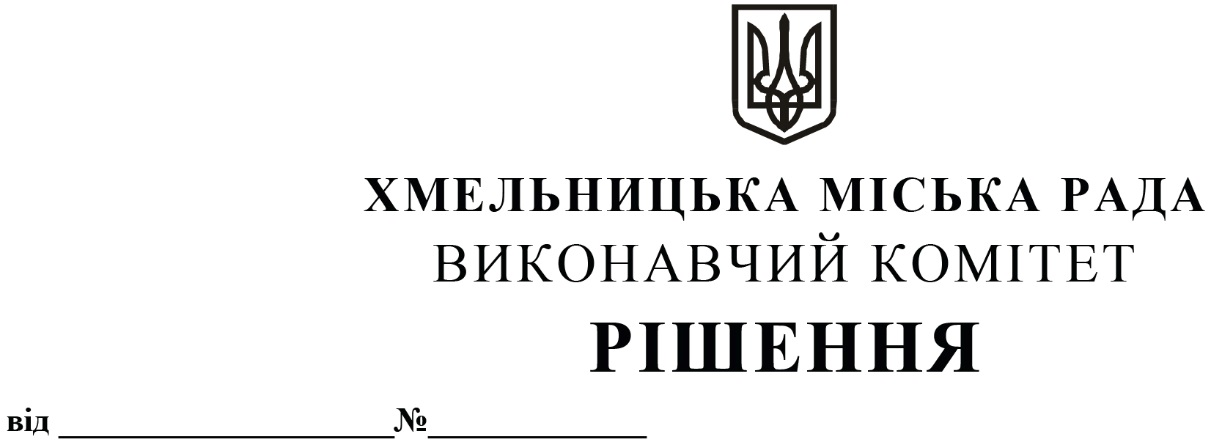 Про     створення   комісії     з     питань безоплатної    передачі    з     державної власності   у    комунальну     власність Хмельницької міської    територіальноїгромади       друкованої         продукціїНаціональної  академії     педагогічнихнаук  України           На виконання  рішення  другої  сесії Хмельницької міської ради від 23.12.2020 року № 54 «Про надання згоди на безоплатну передачу з державної власності у комунальну власність територіальної громади міста Хмельницького друкованої продукції Національної академії педагогічних наук України», керуючись Законом України «Про місцеве самоврядування в Україні», Законом України «Про передачу об’єктів права державної та комунальної власності», рішенням сорок другої сесії Хмельницької міської ради від 17.09.2014 № 17 «Про затвердження Порядку подання та розгляду пропозицій щодо передачі об’єктів в комунальну власність міста та утворення і роботи комісії з питань передачі об’єктів в комунальну власність міста», виконавчий комітет міської радиВИРІШИВ:1. Створити комісію з питань безоплатної передачі з державної власності у комунальну власність Хмельницької міської територіальної громади друкованої продукції Національної академії педагогічних наук України у складі згідно з додатком.2. Контроль за виконанням рішення покласти на заступника міського голови                   Кривака М. М. та Департамент освіти та науки Хмельницької міської ради.Заступник міського голови							М. ВАВРИЩУКДодатокдо рішення виконавчого комітету Хмельницької міської ради від______________№_____Складкомісії з питань безоплатної передачі з державної власності у комунальну власність Хмельницької міської територіальної громади друкованої продукції Національної академії педагогічних наук України.Керуючий справами виконавчого комітету                                                                 Ю. САБІЙДиректор Департаменту освіти та науки                                                                      Н. БАЛАБУСТГолова комісії:Кривак Михайло Михайлович заступник міського голови.Заступник голови комісії:Балабуст Надія Юріївнадиректор Департаменту освіти та науки Хмельницької міської ради.Члени комісії:Войталюк Алла Анатоліївнадепутат Хмельницької міської ради (за згодою);Засєкіна Тетяна Миколаївназаступник директора з науково-експериментальної роботи інституту педагогіки Національної академії педагогічних наук України;Конорева Олена Володимирівнаголовний економіст бюджетного відділу фінансового управління Хмельницької міської ради;Кшемінська Валентина Степанівнаголовний спеціаліст відділу оренди та приватизації комунального майна управління житлової політики і майна Хмельницької міської ради;Клімішина Світлана Борисівнаюрист служби бухгалтерського обліку, планування та звітності Департаменту освіти та науки Хмельницької міської ради.